Uchwyt na monitor do biurka dla pracowników - gdzie kupić?W naszym artykule podpowiadamy, gdzie można kupić uchwyt na monitor do biurka czy inne wyposażenie miejsca pracy. Jeśli ta kwestia Cie interesuje, zachęcamy do lektury.Uchwyt na monitor do biurka - postaw na funkcjonalnośćJeśli jesteś jednym z tych pracowników, którzy w związku z pandemią przeszli na system pracy zdalny lub hybrydowy, z pewnością wiesz jak ważne jest zorganizowanie dla siebie odpowiedniego miejsca do pracy w domowej przestrzeni. Przyda się przede wszystkim wygodne biurko oraz fotel ale czy to wszystko? Czy uchwyt na monitor do biurka jest niezbędny?Biurko w domowej przestrzeni - co warto dokupić?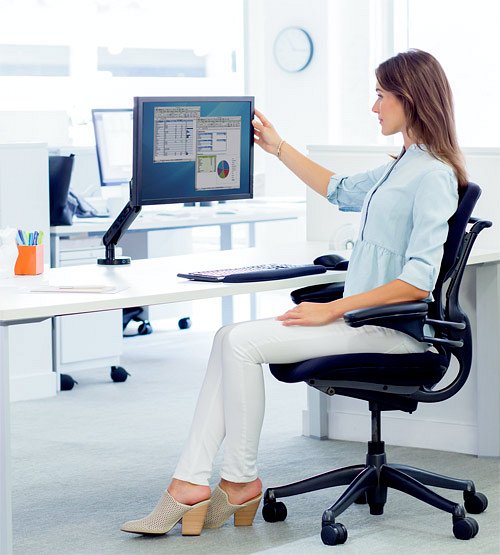 Jeśli Twoja praca wymaga od Ciebie użycia dwóch monitorów lub też jest to forma pracy, która sprzyja Twojej efektywności, mimo, iż nie jest konieczna uchwyt na monitor do biurka to zdecydowanie sprzęt, który warto zakupić lub wysłać zapytanie do działu HR, czy też firma jest w stanie zapewnić Ci tego typu wyposażenie służbowe.Uchwyt na monitor do biurka w FellowersJeśli chcesz samodzielnie zająć się zakupem prduktów do realizacji obowiązków służbowych jak krzesło do biurka, biurko, podkładki pod myszkę czy klawiaturę lub uchwyt na monitor do biurka warto zapoznać się z ofertą firmy Fellowers - z pewnością znajdziesz u nich asortyment dla siebie.